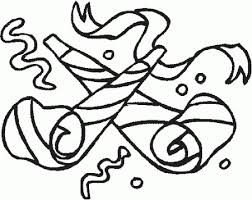 SI PARTE!ESEGUI I CALCOLI IN TABELLA COME NELL’ESEMPIO.COLORA NELLA GRIGLIA DEI NUMERI I RISULTATI SCRITTI NELLE CASELLE COLORATE DI GRIGIO.APPARIRA’ UN’IMMAGINE MISTERIOSA!12347891013159070271441649369775163831176019523720462340832580263018288681486092119254432417434783533553971476422505453244256435721764512586163735129675962656668697277798210X990- 585- 5035+ 8432X36+ 7076+ 1086- 8789X654- 4014+ 822+ 70924X936+ 743+ 3073+ 7808X324+ 5074- 470- 6642X918+ 321+ 3051- 2497X963- 4023+ 831+ 30615X945+ 651- 348+ 75510X660- 357+ 4097- 30679X327+ 330+ 5080+ 3839X981- 4041- 3011+ 60712X612- 75+ 3035+ 40756X954- 549- 742- 4386X318+ 3048- 840- 73310X330+ 3060- 951+ 7586X636+ 642+ 749- 8417X321+ 829+ 2049- 3465X630+ 737+ 744+ 852